Medlemsavgifterna för säsongen 2021 Seniorer: 250kr + Träningsavgift 600kr + licensavgift 300kr = 1150kr 
                                                       Är du under 18 är licensavgiften: 200krDetta är för dig som spelare i Nässjö Saints. 
Du har möjlighet att bli sponsrad på din träningsavgift, vänligen se ”Sponsormedlemmar”.Stödmedlemmar: 200krDetta är för dig som vill vara med och stödja Nässjö Saints. Detta möjliggör inköp av träningsutrustning med mera och ger oss möjlighet att bredda vår förening.Sponsormedlemmar: 200krDetta är för dig som vill sponsra en enskild spelare. Sponsormedlemsavgifter täcker delar av en spelares träningsavgift för att göra det enklare för denna att delta. OBS! glöm inte att i betalningen ange vilken spelare du vill sponsra.Ledare, styrelse och funktionärer: 200kr 	Detta avser aktiva i föreningen som inte är med och spelar.Om du har frågor kring vilken avgift du ska betala eller vill få hjälp med hur du ska betala, hör av dig till nassjofff@hotmail.se eller någon i styrelsen så hjälper vi dig gärna.Avgiften för seniorer skall vara betald senast seriestart 2021. För er som betalar via swish: Nummer: 123 118 30 86Ange fullständigt namn samt PERSONNUMMER. OBS! ange 10 siffrigt personnummer.  För er som betalar via internet: Bankgiro: 5421-4804Ange fullständigt namn samt PERSONNUMMER. OBS! ange 10 siffrigt personnummer.  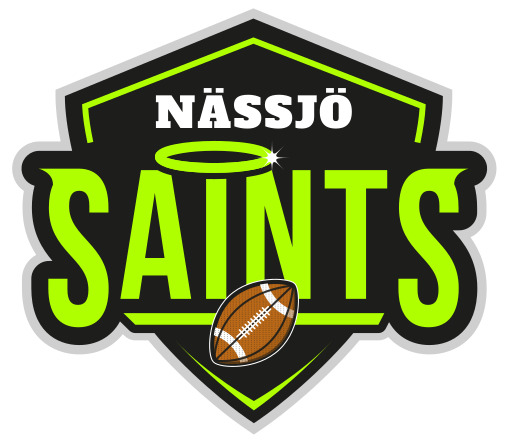 